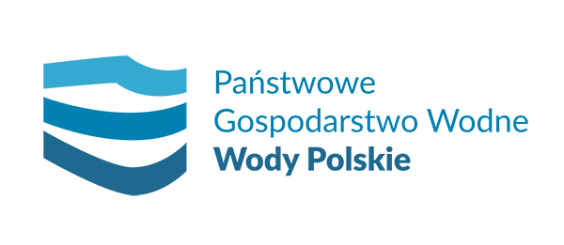 Rejestr Połowu ryb…………………………………………………………………… imię i nazwisko*……………………………………………………………………
nr karty wędkarskiej……………………………………………………………………nr zezwolenia
Instrukcja wypełniania rejestru połowu:Przed rozpoczęciem połowu wędkarz uzupełnia rubrykę „DATA POŁOWU”.Przeznaczone do zabrania ryby należy wpisać do rejestru (gatunek oraz długość całkowita ryby) natychmiast po zakończonym łowieniu. Uzupełnienie rubryki „MASA” może nastąpić po opuszczeniu łowiska (np. w domu).Po zakończeniu okresu uprawniającego do połowu ryb należy przesłać wypełniony Rejestr Połowu ryb pocztą tradycyjną lub elektroniczną na adres RZGW w Szczecinie.* Administratorem Pani/Pana danych osobowych jest Państwowe Gospodarstwo Wodne Wody Polskie z siedzibą w Warszawie, ul. Żelazna 59A, 00-848 Warszawa. Dane osobowe będą przetwarzane zgodnie z ustawą z dnia 10 maja 2018 r. o ochronie danych osobowych (Dz.U.2019.1781 t.j.)OBWÓD RYBACKIDATA POŁOWUGATUNEKDŁUGOŚĆ [CM]MASA (kg)